Общие противопожарные требования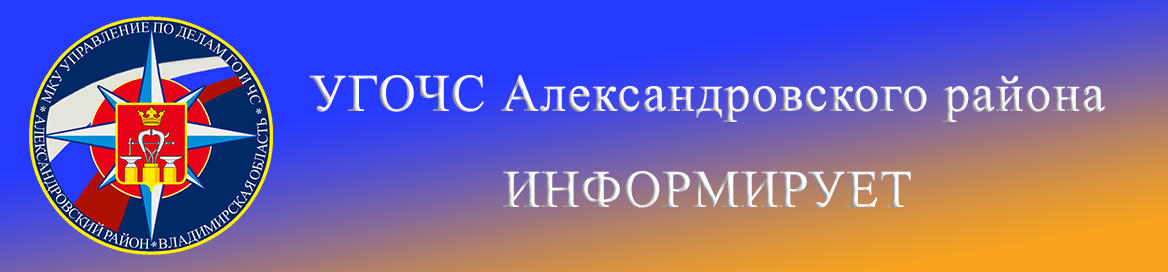 к индивидуальной жилой застройке, садовым, дачным и приусадебным земельным участкам.	В населенных пунктах и дачных поселках силами органов местного самоуправления, населением и членами добровольных пожарных формирований должно быть организовано дежурство и патрулирование населенных пунктов, а также проведена соответствующая разъяснительная работа среди населения о мерах пожарной безопасности и действиях в случае пожара.	Населенные пункты и отдельно расположенные объекты должны быть обеспечены исправной телефонной или радиосвязью для сообщения о пожаре в пожарную охрану.	Противопожарное расстояние от хозяйственных и жилых строений на территории садового, дачного и приусадебного земельного участка до лесного массива должно составлять не менее .	К рекам и водоемам должны быть предусмотрены подъезды для забора воды пожарными машинами.	Расстояния от границ застройки городских поселений до лесных массивов должны быть не менее , а от застройки сельских поселений и участков садоводческих товариществ - не менее .	Для обеспечения пожаротушения на территории общего пользования садоводческого (дачного) объединения должны быть предусмотрены противопожарные водоемы или резервуары, при числе участков: до 300 — не менее 25, более 300 — не менее 60 (каждый с площадками для установки пожарной техники, с возможностью забора воды насосами и организацией подъезда не менее двух пожарных автомобилей).	Садоводческие (дачные) объединения, включающие до 300 садовых участков, в противопожарных целях должны иметь переносную мотопомпу.	Дороги, проезды и подъезды к зданиям, сооружениям, открытым складам, наружным пожарным лестницам и водоисточникам, используемым для целей пожаротушения, должны быть всегда свободными для проезда пожарной техники, содержаться в исправном состоянии, а зимой быть очищенными от снега и льда.		Рекомендуется у каждого жилого строения устанавливать емкость (бочку) с водой или иметь огнетушитель.	Напоминаем номера телефонов экстренных служб района:
112            (49244) 2-34-12